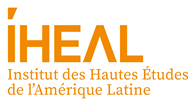 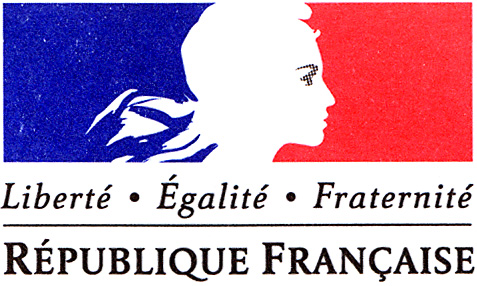 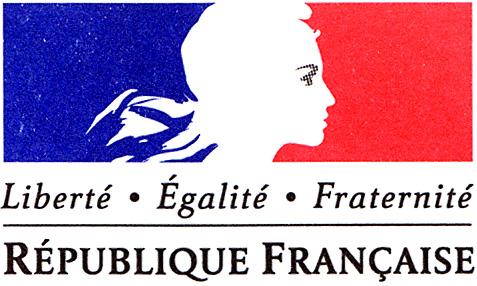 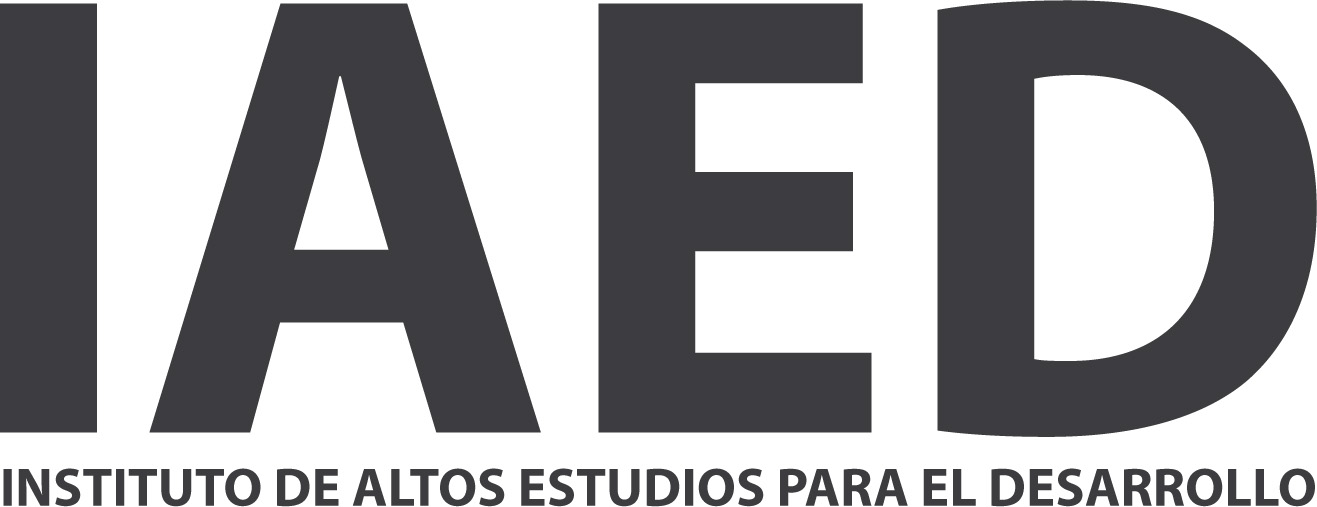 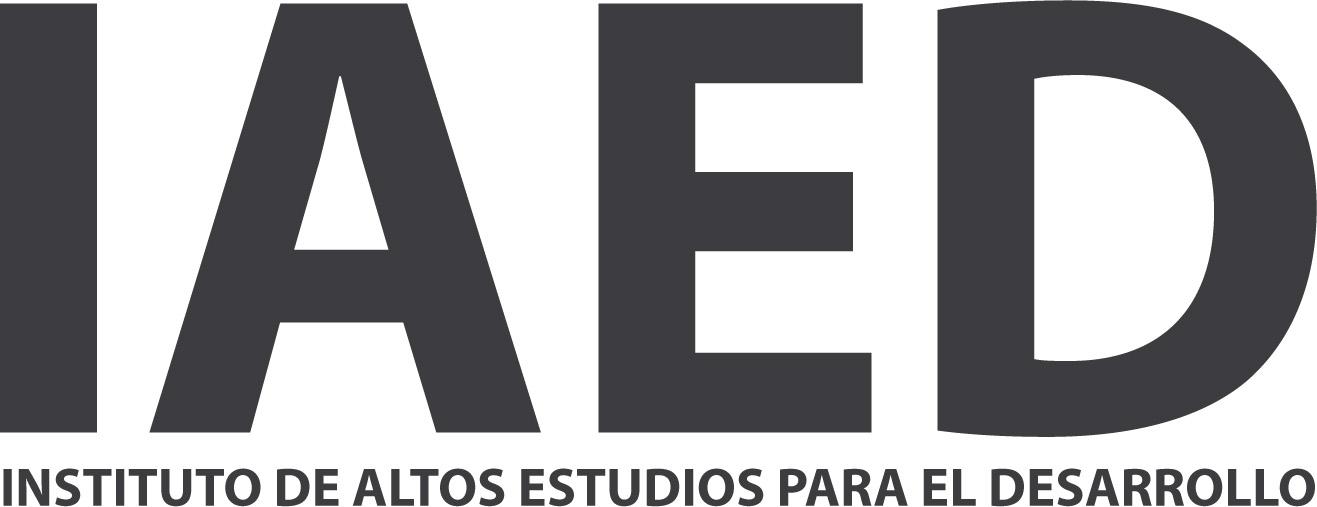 DOBLE TITULACIÓNIHEAL - AIEDCurso Académico 2023-2024FORMULARIO DE CANDIDATURA La  doble titulación está abierta a los estudiantes inscritos en primer año de Master en: El Instituto de Altos Estudios de América Latina (IHEAL-Universidad Sorbonne Nouvelle – Paris 3): Master de Estudios internacionales / Especialidad Estudios LatinoamericanosEl Instituto de Altos Estudios para el Desarrollo (IAED- Universidad Externado de Colombia)Esta maestría propone una formación pluridisciplinaria en ciencias sociales (historia, geografía, sociología, antropología, ciencia política, economía), ciencia política, relaciones internacionales y economía permitiendo a los estudiantes insertarse en el mercado laboral de alto nivel. Los candidatos a este programa efectuarán una movilidad de un año a partir del segundo semestre de Master 1 con la obligación de obtener 30 ECTS por semestre en la universidad de acogida.A.  PARTE A RELLENAR POR EL CANDIDATO(A)  1. Informaciones generales (escribir en mayúsculas) :2. Proyecto de investigación2.1 Disciplina principal: 2.2 Tema / Área de interés (lo más preciso posible): 2.3 Si ya tiene un Tutor(a) en la Universidad de origen, mencione su nombre: 3. Nivel de idiomas:3.1 ¿Cuál es su idioma materno?3. 2. ¿Cuál es su nivel de idioma(s) extranjero(s)? Según la universidad a la que vaya en movilidad.Rellene el siguiente cuadro calificando su nivel (Principiante, Medio, Bueno, Muy bueno) de(l) idioma(s) extranjero(s) que maneja.B.  DOCUMENTACIÓN A ENTREGAR (EN ESPAÑOL)Formulario de candidaturaUn Curriculum VitaeUna carta de motivación (con el tema / área de interés)Todo documento que permita justificar su nivel de español N.B.: Si se preselecciona su candidatura, llegado el caso se podría organizar una entrevista.PLAZO PARA LA PRESENTACIÓN DE CANDIDATURAS: Hasta el 13 de octubre de 2023El expediente de candidatura deberá entregarse vía electrónica a la persona contacto en su universidad de origen: - Contacto IHEAL : Rebeca Ornelas, e-mail: iheal-ri@sorbonne-nouvelle.fr Fecha y firma del candidato/a: (obligatorias): Apellidos :	Nombres : Fecha de nacimiento : N° de pasaporte/ Lugar de nacimiento :	País : Nacionalidad :	 Correo electrónico: Correo electrónico: Dirección durante el intercambio : Dirección durante el intercambio : Dirección permanente: Dirección permanente: EspañolFrancésInglésOtroIdioma   Comprensión        ExpresiónRedacciónOralEscritaParticipar en una conversaciónExpresarse de manera fluida EspañolInglésPortugués